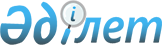 О переименовании улиц города СараниСовместное постановление акимата города Сарани Карагандинской области от 20 марта 2008 года N 94 и решение Саранского городского маслихата Карагандинской области от 28 марта 2008 года N 93. Зарегистрировано Управлением юстиции города Сарани Карагандинской области 04 мая 2008 года N 8-7-64

      В соответствии с Законами Республики Казахстан "О местном государственном управлении в Республике Казахстан" от 23 января 2001 года, "Об административно-территориальном устройстве Республики Казахстан" от 8 декабря 1993 года, рассмотрев материалы ономастической комиссии, на основании совместного постановления акимата и решения маслихата, акимат города Сарани ПОСТАНОВЛЯЕТ и Саранский городской маслихат РЕШИЛ:



      1. Переименовать улицу Советская и присвоить ей имя Кабыша Жакенова.



      2. Переименовать улицу Интернациональная и присвоить ей имя Елизаветы Зиминой.



      3. Переименовать улицу Карла Маркса и присвоить ей имя Жангали Кужанова.



      4. Контроль за исполнением данного постановления Саранского акимата и решения Саранского городского маслихата возложить на постоянную комиссию городского маслихата по вопросам законности, защите прав граждан, правопорядку и развитию социальной сферы – Хузину Л.В., председателя комиссии и заместителей акима города Сарани Ким Л.Н., Исенова Ш.М.



      5. Настоящее решение вступает в силу после государственной регистрации в органах юстиции и вводится в действие по истечении десяти календарных дней после его официального опубликования в городской газете "Ваша газета".      Аким города Сарани                         М. Смагулов      Председатель сессии                        Д. Литовкин      Секретарь маслихата                        Р. Бекбанов
					© 2012. РГП на ПХВ «Институт законодательства и правовой информации Республики Казахстан» Министерства юстиции Республики Казахстан
				